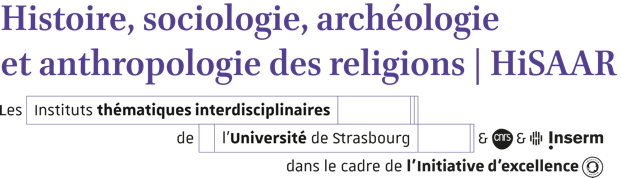 Demande de financement pour une publication subventionnée par l’ITI HiSAARRemplir les champs ci-dessous et formulaire à renvoyer au format Word et PDF par email à Guillaume Ducœur (gducoeur@unistra.fr)Lieu, date				Signature				Si le financement est accordé, la mention des grant numbers ci-dessous doit apparaître dans le volume, ainsi que le logo de l’ITI HiSAAR sur la première ou quatrième de couverture. Ce volume s’inscrit dans les travaux de l’Institut Thématique Interdisciplinaire HiSAAR du programme ITI 2021-2028 de l’Université de Strasbourg, du CNRS et de l’Inserm qui bénéficie du soutien financier de l’IdEx Unistra (ANR-10-IDEX-0002), ainsi que du financement du programme SFRI (projet STRAT’US, ANR-20-SFRI-0012) dans le cadre du Programme d’Investissements d’Avenir du gouvernement français.Titre du volumeAuteur / ÉditeursMaison d’éditionSi volume collectif, nombre de contributions attenduesNombre de pages - estimationNombre de volumes imprimés souhaitésDate envisagée de sortie de l’imprimerieContenu du volumeCo-financementoui  non Si oui, quel autre financement demandé ?Budget prévisionnel total(Si co-financé, indiquer les montants des co-financements)Financement ou co-financement demandé à l’ITI HiSAAR